Ход работы по благоустройству парка в селе Подгорное в рамках федерального проекта «Формирование комфортной городской среды» национального проекта «Жилье и городская среда» на 16.07.2020 года.Подрядная организация ГУП РО «РостовАвтоДор»   выполненяет работы по благоустройству парка в селе Подгорное. Общая площадь благоустройства составляет 7324 кв.м.На 16.07.2020г завершены работы по сборке и установке оборудования на детскую площадку.Фотофиксация хода работ по благоустройству общественной территории «Парк по адресу: с. Подгорное, в центре села между ул. Советская и ул. Ленина» на 16.07.2020 г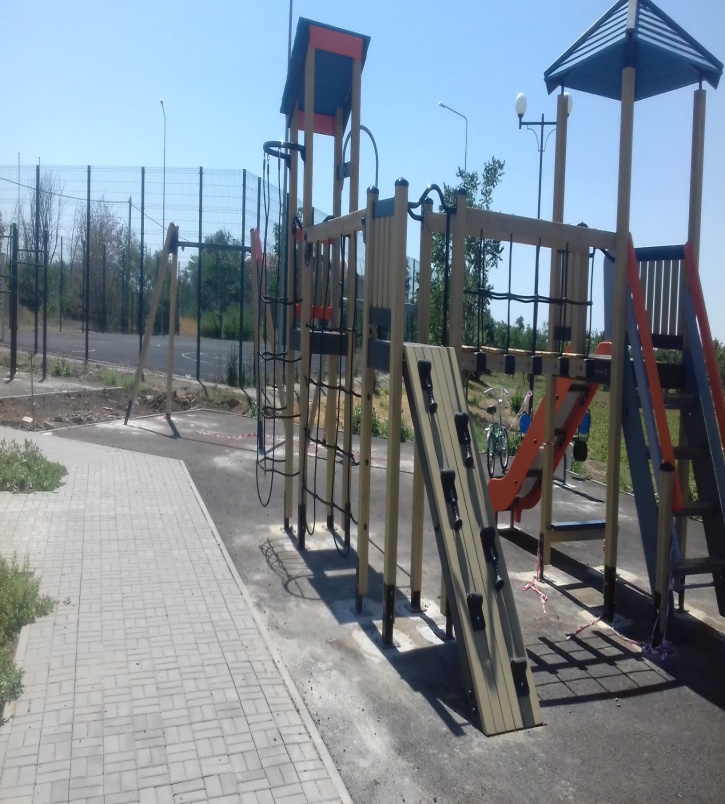 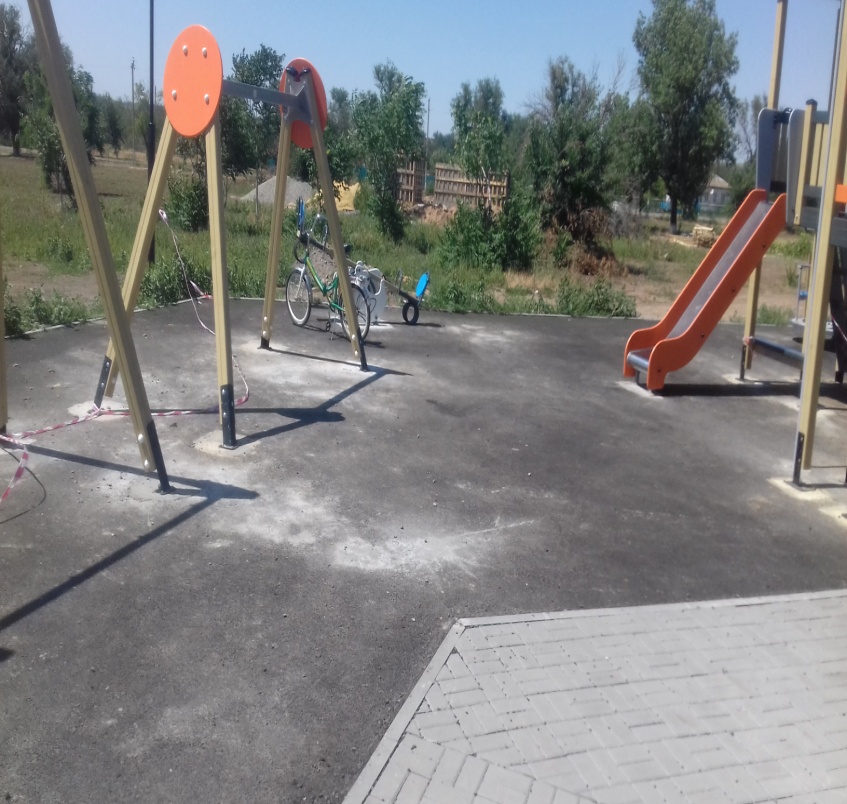 